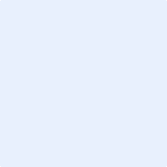 Fecha de solicitud:	Tipo de Movilidad:				Otro:            Periodo: Información personalNombre: 			      		Nombre(s) / Apellido Paterno / Apellido MaternoDomicilio: 				Calle y número / Colonia o fraccionamiento / Ciudad / Código postal                            Teléfonos:	Casa    	Móvil:    Correo electrónico: 	Edad: 		 Fecha de nacimiento: Género:   Femenino    Masculino Lugar de nacimiento: 	CURP: 	Información académicaémica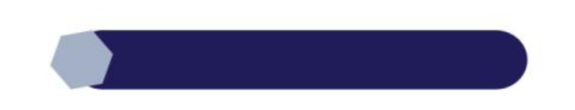 Institución de origen:   	Domicilio de la institución:	   Programa educativo (carrera):  					   Semestre actual: 	Promedio general:            Nivel de estudios:  Matrícula (ID de estudiante):  ¿Cuenta con apoyo de Beca?  Sí   No   Especifique   Programa educativo solicitado en la UAZ:     Seguro médico (indique número y aseguradora):  Para estancias de investigaciónInvestigador que lo recibirá en la UAZ:	  Título del proyecto: 	 Lugar donde se desarrollará la investigación:  Contacto de emergenciaNombre completo:  Parentesco / relación:     Domicilio:   Teléfonos: 	Casa    	Móvil:    Correo electrónico:	     Información adicionalEn el siguiente espacio, indique información relevante que la oficina de Movilidad e Intercambio Académico deba tener de su persona: (enfermedades, hábitos alimenticios, etc.)  Nombre y firma del estudianteNombre y firma del Responsable de Relaciones Internacionales de su universidadDocumentos necesariosFavor de adjuntar a esta solicitud los siguientes documentos: La documentación debe ser enviada en un archivo PDF al correo electrónico movilidad-intercambio@uaz.edu.mxEstudiantes mexicanosSolicitud de movilidadFormato de homologación de materiasCarta de postulación dirigida al Dr. Marco Antonio López Carlos, Coordinador de Movilidad e Intercambio Académico (debe incluir matrícula o ID de estudiante, promedio general, semestre que el estudiante cursa actualmente, número telefónico y correo electrónico del alumno)Cárdex (historial académico)Curriculum vitaeCarta de exposición de motivosDos cartas de recomendación académicaComprobante de alta del Seguro Social (IMSS, ISSSTE, otro)Certificado médico de buena saludComprobantes de vacunación COVID-19Estudiantes de otros paísesSolicitud de movilidadFormato de homologación de materiasCarta de postulación dirigida al Dr. Marco Antonio López Carlos, Coordinador de Movilidad e Intercambio Académico (debe incluir matrícula o ID de estudiante, promedio general, semestre que cursa actualmente el estudiante, número telefónico y correo electrónico del alumno)Cárdex (historial académico)Curriculum vitaeCarta de exposición de motivosDos cartas de recomendación académicaCarta compromiso de adquisición de seguro médico que incluya repatriación de restosCertificado médico de buena saludActa de nacimiento (necesario para inscripción)Comprobante de ciudadaníaPasaporte vigenteComprobante de vacunación COVID-19Comprobante de dominio del idioma (en caso de que sea distinto al español)